Электронный измеритель влажности Hydromette BL compact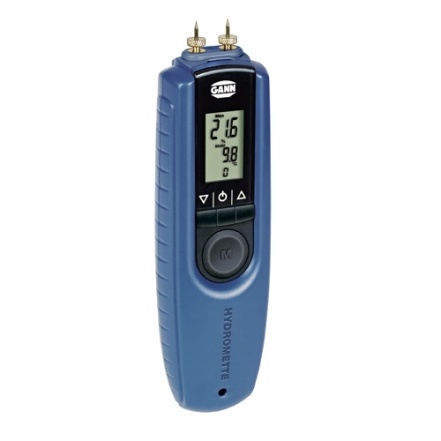       Электронный измеритель влажности Gann Hydromette BL compact для различных пород дерева и мягких строительных, изоляционных материалов. Зонды влагомера вдавливаются в соответствующий измеряемый материал и таким образом влагомер Gann Hydromette BL compact позволяет замерить количество влаги в исследуемом объекте. Прибор имеет малые размеры и вес, позволяет использовать его с такими материалами как: ДСП, фанера, пиломатериалы, дерево (макс. толщина до 25 мм), гипсовые смеси, штукатурка и т.д. После проведения измерений, минимальные и максимальные значения для каждого материала могут быть прочитаны из памяти влагомера. Каждый электронный влагомер Gann Hydromette BL compact поставляется в комплекте с батареей и запасными зондами.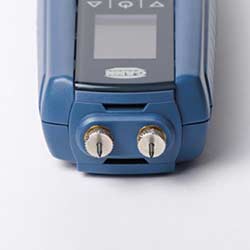 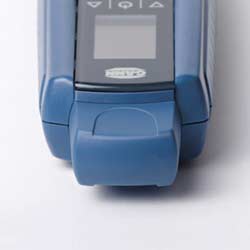 Особенности влагомера Gann Hydromette BL compact:электронный измеритель влажности карманного размера для быстрого и серийного измерения результат выводится в процентном соотношении к массе 3-х строчный ЖК дисплей, с разрешением 0,1% влажн. и 0,1°C Четыре стадии коррекции древесных пород характеристики для 3 сортов стройматериалов и 2 изоляционных функция отображения максимального, минимального и текущего значения отображение температуры прибора или окружающей среды автоматическое отключение для экономии заряда батареи           Технические характеристики Комплект поставки измеритель влажности Gann Hydromette BL compact 1штбатарея 1штинструкция по эксплуатации 1штзапасные щупы 1штпластиковый кейс 1штДиапазон измерения влажности древесины6 ... 25% (шир.)Влажность стройматериалов0,4 ... 6,0% по весуРазрешение0,1%Дисплей3-строчный дисплейВремя реакции<2 сек.Условия хранения+5 ... +40 ° C 
-10 ... +60 ° С (кратковременно)Условия эксплуатации0 ... +50 ° C 
-10 ... +60 ° С (кратковременно)Источник питанияБатарея 9 В, 6LR61 или 6F22Размеры201 х 51 х 30 ммВесоколо 170 грамм